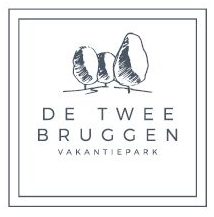 Start:     IJsboerderij      ’t Olde Pietepol        Lieversdijk 4 ► Bij het verlaten van de boerderij gaat u rechtsaf, de Lieversdijk.▲De Lieversdijk gaat over in Prangeweg.► Bij deT-splitsing gaat u rechtsaf, de Blekkinkhofweg. ◄ U volgt de weg tot u linksaf kunt, de Bosweg. ► Bij het bord richting knooppunt 24 gaat u rechtsaf, de Bosweg blijven volgen.◄ U volgt de Bosweg tot u bij knooppunt 24 linksaf kunt, de Kotmansweg.▲De kruising met de Heenkamppieperweg steekt u recht over en u vervolgt uw weg op de Kotmansweg. Na 100 meter vindt u aan uw rechterhand landgoed Kotmans. Hier is een mooi wandelpad met uitleg over streektaal en een informatiecentrum over de bijzondere geologische geschiedenis van deze plek.▲ LET OP! De Kotmansweg gaat over een onbewaakte spoorwegovergang. ▲ De Kotmansweg gaat over in de Huttenweg, dit is een betonplaten weg.► Bij een kruising met 5 wegen gaat u rechtsaf de asfaltweg op, de Binnenboomweg. U blijft deze volgen tot de Eeltinkweg (zandweg), hier gaat u rechtsaf.◄ Bij een splitsing blijft u de weg links volgen en gaat u richting Aalten en Winterswijk. Spoedig fietst u de kern van buurtschap Miste in.► Vervolgens gaat u de tweede weg rechts. Dit is een fietspad richting een fietstunnel.  ▲ U gaat de tunnel door en vervolgt uw weg rechtdoor. U bevindt zich op de Wissinkweg.  ► Na huisnr. 4 gaat u rechtsaf, richting 3-5.  ► Vrijwel direct gaat u weer rechtsaf de zandweg in, nog steeds richting 3-5. ► Het zandpad volgt u met de bocht mee naar rechts. ► Na het bord ‘Grondwaterbeschermingsgebied’ gaat u rechts en volgt u de zandweg tot u bij een asfaltweg komt. ► Bij de asfaltweg, de Meenkmolenweg, gaat u rechtsaf. ◄ Wanneer u bij de eerste mogelijkheid linksaf gaat komt u bij de Schoppe uit. Het restaurant behorende bij Vakantiepark De Twee Bruggen.  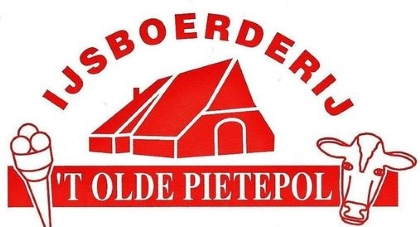 Start: 	Vakantiepark  	       De Twee Bruggen     Meenkmolenweg 23 ► U verlaat het vakantiepark via de parkeerplaats bij restaurant De Schoppe en gaat vervolgens rechtsaf, de Meenkmolenweg op. ▲◄ De Meenkmolenweg komt uit op de Misterweg (provinciale weg). Deze steekt u via het fietspad over en vervolgens gaat u linksaf op de B-weg.  ► Na enkele meters gaat u rechtsaf, de Ubbinkweg op. Deze verharde weg gaat over in een zandweg. ▲ De Ubbinkweg komt uit bij een asfaltweg, de Halteweg. Hier gaat u rechtdoor.  ◄ U blijft in de volgende bocht de Halteweg volgen. U houdt dus links aan. ▲ U blijft de Halteweg volgen tot u bij een spoorwegovergang bent.  ► Wanneer u over de spoorwegovergang bent gekomen gaat u rechtsaf, de Haartweg op. Aan uw rechterhand ziet u Steakhouse Vivaldi.  ◄ De Haartweg komt uit in de kern van buurtschap de Haart. Op de kruising gaat u linksaf, de Lieversdijk op.  ► U blijft de Lieversdijk 800 meter volgen. Dan ziet u aan uw rechterhand ijsboerderij ’t Olde Pietepol.  